INDIAN SCHOOL AL WADI AL KABIR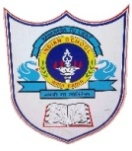 ENGLISH WORKSHEET Revision- FA IV (2016-17)Name _____________________                                                                       Class VII Sec ___                         _____________________________________________________________________________________Q1-Directions: In the space before each group of words, mark P if it is a phrase, C if it is clause. ______Over my head ______Because I was afraid ______I didn’t get very much sleep ______That night ______I knew what happened ______So that I could get some rest ______I heard the cat’s meow ______Sitting by the broken plate licking the crumbs ______When I finally got up ______I got so tired ______He works hard every day____After a good day________If I need to call you_____In a dark and dangerous hallway_________Before the next light________Because it's the right thing to do_______As quickly as possible_____This car's not working_______Working for himself_______Whenever it gets cold________Q2-You have noticed many stray animals on the road during the busy hours of the day. Write a letter to the editor of a leading newspaper about the nuisance created by the stray animals. Sign your name as Kriti/ KrishnanQ3-Write a complaint Letter to the District Collector, drawing his attention to the nuisance caused by loudspeakers in the city during examination days.Q4- Read the following extracts and answer the questions given below.A.“They’re rare-They’re very rare. Hardly ever see them in England nowadays.” 1.  Who said these words to whom?2. What was so rare according to the speaker?3. Why was the listener very pleased?B. “There it stood-the accidental thing.”1.	What was the accidental thing?2.	Why was it called the accidental thing?3.	Who discovered it? When was it discovered? Q5-Answer the following questions.Describe the two orchards?Why was father pleased with the discovery?Make a list of all the similes used in the poem Palanquin Bearers.Are the palanquin bearers happy or do they feel burdened to be carrying the palanquin? Which words in the poem tell you so?